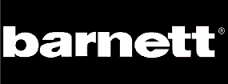 BALLE SOFTBALL									OSS-1 Training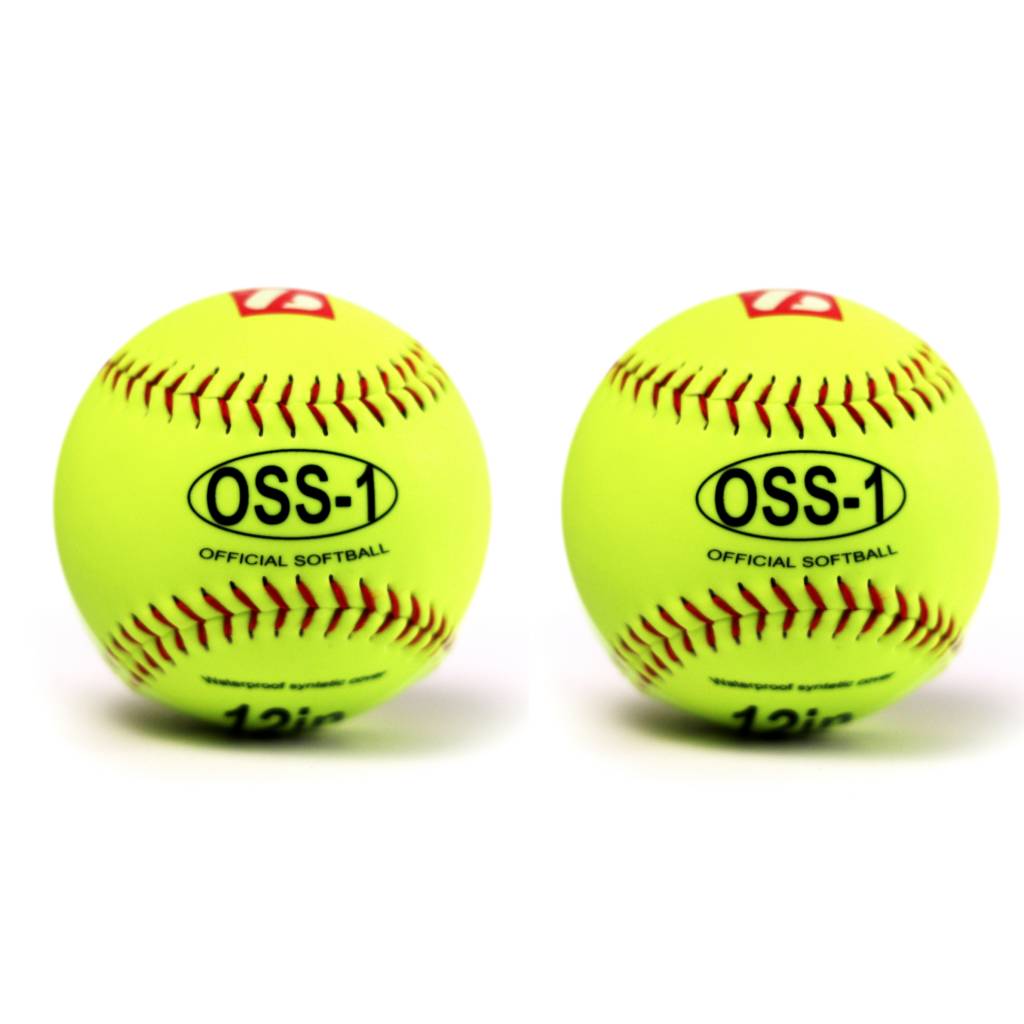 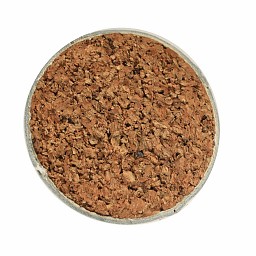 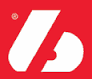 